از قرار مسموع شما را نيّت چنان که خانه خويش را گاهی…حضرت عبدالبهاءOriginal English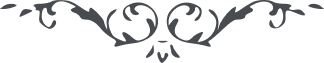 ٥٧ از قرار مسموع شما را نيّت چنان که خانه خويش را گاهی باجتماع بهائيان مزيّن نمائيد تا بعضی بتمجيد ربّ مجيد پردازند …. اين قدر بدان که اگر چنين بنمائی آن خانه ترابی آسمانی گردد و آن هيکل سنگی محفل رحمانی شود   * 